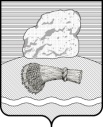 РОССИЙСКАЯ ФЕДЕРАЦИЯКалужская областьДуминичский районСельская Дума сельского поселения«ДЕРЕВНЯ  БУДА» РЕШЕНИЕ «28»  мая  2019 г.                                                                                                          № 12О внесении изменения в решение сельской Думы сельского поселения «Деревня Буда» от 13.01.2015 № 3 «О принятии к осуществлению отдельных полномочий по решению вопроса местного значения муниципального района «Думиничский район»(в ред. от 25.04.2018 № 11)Принимая во внимание Решение Районного Собрания представителей МР «Думиничский район» от 27.02.2018 № 22 «О внесении изменения в Решение РСП МР «Думиничский район» от 26.12.2014 № 68 «О передаче муниципальным районом «Думиничский район» отдельных полномочий по решению вопросов местного значения сельским поселениям, входящим в его состав», руководствуясь Федеральным законом от 06.10.2003 года № 131-ФЗ «Об общих принципах организации местного самоуправления в Российской Федерации», Уставом сельского поселения «Деревня Буда», сельская Дума  РЕШИЛА:1. Внести изменение в решение сельской Думы сельского поселения «Деревня Буда» от 13.01.2015 № 3 «О принятии к осуществлению отдельных полномочий по решению вопроса местного значения муниципального района «Думиничский район» (в ред. от 25.04.2018 № 11), дополнив п.1. данного Решения следующими словами «, оборудование контейнерных площадок».2. Настоящее Решение вступает в силу с даты его обнародования.Глава сельского поселения                                  Н.А.ПлашенковаДополнительное соглашение №2к Соглашению  о передаче полномочий по решению вопросов местного значения между муниципальным районом «Думиничский район» и сельским поселением «Деревня Буда» от 15.01.2015 (в ред. от 04.05.2018)п. Думиничи                		                                                          «____»_________2019 г.         Настоящее Дополнительное соглашение заключено между сторонами - участниками, указанными ниже, составлено и подписано по одному для каждой из сторон. Все экземпляры имеют равную юридическую силу.Администрация муниципального района «Думиничский район», в лице врио Главы администрации района Романова Александра Ивановича, действующего на основании Устава и решения Районного Собрания представителей от 15.01.2019 года № 02,  именуемая в дальнейшем «Муниципальный  район» и Администрация сельского поселения «Деревня Буда», в лице Главы администрации Чечеткиной Ольги Леонидовны , действующего  на основании Устава, именуемая в дальнейшем  «Поселение», руководствуясь пунктом 22 части 1 статьи 14, частью 4 статьи15 Федерального Закона от 06.10.2003 № 131-ФЗ «Об общих принципах организации местного самоуправления в Российской Федерации», Порядком заключения соглашений о передаче (принятии) осуществления части полномочий по решению вопросов местного значения между органами местного самоуправления  муниципального района «Думиничский район» и поселений, входящих в его состав, утвержденным Решением Районного Собрания представителей муниципального района «Думиничский район» от 15.12.2014 № 64, Решением Районного Собрания представителей МР «Думиничский район» от 27.02.2018 № 22 «О внесении изменения в Решение РСП МР «Думиничский район» от 26.12.2014 № 68 «О передаче муниципальным районом «Думиничский район» отдельных полномочий по решению вопросов местного значения сельским поселениям, входящим в его состав», решением сельской Думы сельского поселения «Деревня Буда» от «06» мая 2019 г. № 12 «О внесении изменения в решение сельской Думы сельского поселения «Деревня Буда» от 13.01.2015 № 3 «О принятии к осуществлению отдельных полномочий по решению вопроса местного значения муниципального района «Думиничский район» (в ред. от 25.04.2018 № 11), далее вместе именуемые «Стороны», заключили настоящее Дополнительное соглашение о нижеследующем:1. Пункт 1.2. Соглашения о передаче полномочий по решению вопросов местного значения между муниципальным районом «Думиничский район» и сельским поселением «Деревня Буда» от 15.01.2015 (в ред.от 04.05.2018 г.)  дополнить следующими словами «, оборудование контейнерных площадок.».2. Остальные условия Соглашения остаются неизменными и Стороны подтверждают по ним свои обязательства.3. Настоящее дополнительное соглашение вступает в силу с даты его официального опубликования в районной газете «Думиничские вести», подлежит размещению на официальном сайте www.zskaluga.ru, официальном сайте муниципального района «Думиничский район»  www.admduminichi.ru .4. Подписи сторонАдминистрация МР «Думиничский район»Место нахождения:249300, Калужская область, п.Думиничи, ул.Ленина,26Врио Главы администрации ______________А.И. РомановМ.П.Администрация сельского поселения «Деревня Буда» Место нахождения: 249320, Калужская область, Думиничский район, д.Буда, ул.Центральная, д.1Глава администрации_____________    О.Л.ЧечеткинаМ.П.